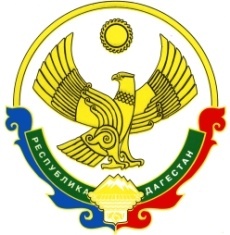 РЕСПУБЛИКА ДАГЕСТАНАдминистрация Муниципального района «Бабаюртовский район»МКОУ "Бабаюртовская СОШ № 2 им. Б.Т. Сатыбалова"368060, с. Бабаюрт, ул. Э.Герейханова (Школьная) 13"А"тел.:  (247) 2-10-26                                                                                                                                            эл/почта:  babayurtsosh2@mail.ruРассмотрено и принято                        СОГЛАСОВАНО                                 УТЕРЖДЕНО на общем                                      Председатель ПК                                 Директор собрании                      МКОУ БСОШ №2                           МКОУ БСОШ №2                          МКОУ БСОШ №2  им. Б. Т. Сатыбалова                     им. Б. Т. Сатыбалова                   им. Б. Т. СатыбаловаПротокол № ___                       _________ Мурзабекова З. К.             _________ Алиева Д. А.от «___»     «____»  20___          от «___»     «____»  20___                    Приказ № ___                                                                                                                от «___»     «____»  20___Планмероприятий по противодействию коррупцииМКОУ "БСОШ № 2имени   Б. Т. САТЫБАЛОВА»на 2021-2022 учебный годОбщие положения:План работы по противодействию коррупции в МКОУ «БСОШ №2 имени Б. Т. Сатыбалова» разработан на основании:- Федерального закона от 25.12.2008 № 273-ФЗ «О противодействии коррупции»;- Федерального закона от 17.07.2009 № 172-ФЗ «Об антикоррупционной экспертизе нормативных правовых актов и проектов нормативных правовых актов»;- Федеральный закон 21.11.2011 № 329«О внесении изменений в отдельные законодательные акты РФ в связи с совершенствованием государственного управления в области противодействия коррупции»; -Указ Президента РФ от 19 мая 2008 г. N 815 "О мерах по противодействию коррупции";- Постановление Правительства Российской Федерации от 15 августа 2013 г. N 706 г. Москва "Об утверждении Правил оказания платных образовательных услуг"1.2. План определяет основные направления реализации антикоррупционной политики в школе, систему и перечень программных мероприятий, направленных на противодействие коррупции в ОУ.2. Цели и задачи-недопущение предпосылок, исключение возможности фактов коррупции в школе- обеспечение выполнения Плана противодействия коррупции  в рамках компетенции администрации школы;- обеспечение защиты прав и законных интересов граждан от негативных процессов и явлений, связанных с коррупцией, укрепление доверия граждан к деятельности администрации школы. Для достижения указанных целей требуется решение следующих задач:- предупреждение коррупционных правонарушений;- оптимизация и конкретизация полномочийдолжностных лиц;- формирование антикоррупционного сознания участников образовательного процесса;- обеспечение неотвратимости ответственности за совершение коррупционных правонарушений;- повышение эффективностиуправления, качества и доступностипредоставляемых школой образовательных услуг;- содействие реализации прав граждан на доступ к информации о деятельности школы3. Ожидаемые результаты реализации Плана- повышение эффективности управления, качества и доступности предоставляемых образовательных услуг;-укрепление доверия граждан к деятельности администрации школы.Контроль за реализацией Плана в школе осуществляется директором школы, ответственным за ведение профилактической работы по предупреждению коррупционных и иных правонарушений в школе, а также членами антикоррупционной комиссии. № п/пМероприятияСроки проведенияОтветственныйОрганизационные мероприятияОрганизационные мероприятияОрганизационные мероприятияОрганизационные мероприятия1.1.Анализ качества реализации «Плана работы по противодействию коррупции 2020-2021 учебный год» август 2021Директор школы1.2.Разработка и утверждение «Плана работы по противодействию коррупции  на 2021-2022 учебный год»май-сентябрь 2021 г.Директоршколы наобщем собрании трудового коллектива1.3.Анализ и уточнение должностных обязанностей работников, исполнение которых в наибольшей мере подвержено риску коррупционных проявленийавгуст- сентябрь 2021г.Директор школыОбеспечение права граждан на доступ к информации о деятельностиОбеспечение права граждан на доступ к информации о деятельностиОбеспечение права граждан на доступ к информации о деятельностиОбеспечение права граждан на доступ к информации о деятельности2.1.Использование прямых телефонных линий в целях выявления фактов вымогательства, взяточничества и других проявлений коррупции, а также для более активного привлечения общественности к борьбе с данными правонарушениями.В течение годаДиректор школы2.2.Организация личного приема граждан директором школы.По графикуДиректор школы2.3.Соблюдение единой системы оценки качества образования с использованием процедур:-аттестация педагогов школы;-мониторинговые исследования в сфере образования;-статистические наблюдения;-самоанализ деятельности ОУ;-создание системы информирования управления образованием, общественности, родителей о качестве образования в школе;-соблюдение единой системы критериев оценки качества образования (результаты, процессы, условия);-организация информирования участников ГИА и их родителей (законных представителей);-определение ответственности педагогических работников, привлекаемых к подготовке и проведению ГИА за неисполнение, ненадлежащее выполнение обязанностей и злоупотребление служебным положением, если таковые возникнут.Февраль - май, июньЗам. директорапо УВР2.4.Организация систематического контроля за получением, учетом, хранением, заполнением и порядком выдачи документов государственного образца об основном общем образовании. Определение ответственности должностных лиц.В течение годазаместитель директора по УВР, секретарь2.5.Контроль за осуществлением приёма в первый класс.Февраль- августЗаместитель директора по УВР2.6.Информирование граждан об их правах на получение образования.В течение годаКлассные руководители,Администрация школы2.7.Усиление контроля за недопущением фактов неправомерного взимания денежных средствс родителей (законныхпредставителей).В течение годаДиректор школы2.8.Обеспечение соблюдений правил приема, перевода и отчисления, обучающихся из школыВ течение годаДиректор школыОбеспечение открытости деятельности образовательного учрежденияОбеспечение открытости деятельности образовательного учрежденияОбеспечение открытости деятельности образовательного учрежденияОбеспечение открытости деятельности образовательного учреждения3.1.Проведение Дней открытых дверей. Ознакомление родителей с условиями поступления в школу, обучения в ней (дляпервоклассников)В течение годаДиректор школы, Зам. директора по УВР3.2.Модернизация нормативно-правовой базы деятельности школы, в том числе в целях совершенствования единых требований к обучающимся, законным представителям и работникам ОУ.Январь - март 2022 годаДиректор школы,Зам. директора по УВР, ВР3.3.Своевременное информирование посредством размещения информации на сайте школы,в СМИ о проводимых мероприятиях.В течение годаЗам. директора по ВР3.4.Усиление персональной ответственности работников школы за неправомерное принятие решения в рамках своих полномочий.В течение годаДиректоршколы3.5.Рассмотрение вопросов исполнения законодательства о борьбе с коррупцией на совещаниях при директоре, педагогических советахВ течение годаЗам. директора по УВР, ВР3.6.
Привлечение к дисциплинарной ответственности работников школы, не принимающих должных мер по обеспечению исполнения антикоррупционного законодательства.По фактуДиректоршколыАнтикоррупционное образованиеАнтикоррупционное образованиеАнтикоррупционное образованиеАнтикоррупционное образование4.1.Проведение Единых информационных дней, посвящённых формированию правового сознания и антикоррупционногомировоззрения обучающихсяОктябрьКлассные руководители4.2.Участие в конкурсах антикоррупционной направленностиВ течение годаЗам. директора по ВР4.3.Диспут:«Что заставляет человека брать взятки?»(8 классы)ДекабрьМухтарова С. И.4.4.Творческая работа (сочинение, эссе) среди обучающихся 7-8 классов на тему «Я против коррупции»НоябрьМО учителей русского языка и литературы4.5.Беседа:«Коррупция. Твоё НЕТ имеет значение».(6-7 классы)ЯнварьКлассные руководители4.6.Выставка книг в библиотеке школы «Нет коррупции!»Ноябрь-декабрьбиблиотекарьРабота с педагогамиРабота с педагогамиРабота с педагогамиРабота с педагогами5.1.Корректировка планов мероприятий по формированию антикоррупционного мировоззрения обучающихся.ЯнварьКлассные руководителиРабота с родителями общественностью Работа с родителями общественностью Работа с родителями общественностью Работа с родителями общественностью 6.1.Участие в публичном отчете школы.сентябрьАнтикоррупционная комиссия6.2.Встреча родительской общественности с представителями правоохранительных органов.В течение годаДиректор школы6.3.Круглый стол с участием администрации школы и родительской общественности по вопросу «Коррупция и антикоррупционная политикашколы».ДекабрьДиректор школы,Антикоррупционная комиссия, 6.4.Родительские собрания по темам формирования антикоррупционного мировоззрения учащихся.в течение годаАнтикоррупционная комиссия6.5.Обеспечение соблюдения порядка административных процедур по приёму и рассмотрению жалоб и обращений гражданПостоянноАнтикоррупционная комиссия6.6.Экспертиза жалоб и обращений граждан, поступающих через информационные каналы связи (электронная почта, телефон) на предмет установления фактов проявления коррупции должностными лицами школыПо мере поступления обращенийАнтикоррупционная комиссияОрганизация взаимодействия с правоохранительными органамиОрганизация взаимодействия с правоохранительными органамиОрганизация взаимодействия с правоохранительными органамиОрганизация взаимодействия с правоохранительными органами7.1.Обмен информацией в рамках межсетевого взаимодействия в объёме компетенцииПостоянноДиректор школыОсуществление контроля финансово-хозяйственной и образовательной деятельности в целях предупреждения коррупцииОсуществление контроля финансово-хозяйственной и образовательной деятельности в целях предупреждения коррупцииОсуществление контроля финансово-хозяйственной и образовательной деятельности в целях предупреждения коррупцииОсуществление контроля финансово-хозяйственной и образовательной деятельности в целях предупреждения коррупции8.1.Осуществление контроля за соблюдением требований, установленных Федеральным законом № 223-ФЗ «О контрактной системе в сфере закупок товаров, работ, услуг для обеспечения государственных и муниципальных нужд»В течение годаДиректор школы Зам. директора по АХЧ8.2.Осуществление контроля за целевым использованием бюджетных средствВ течение годаДиректор школы Антикоррупционная комиссия8.3.Осуществление контроля за организацией и проведением ЕГЭСентябрь -июль  Заместитель директора  по УВР8.4.Осуществление контроля за получением, учётом, хранением, заполнением и порядком выдачи документов государственного образца об основном общем образовании и о среднем общем образованииИюнь, июль Заместитель директора по УВРОбеспечение контроля за качеством предоставляемых государственных услуг в электронном видеОбеспечение контроля за качеством предоставляемых государственных услуг в электронном видеОбеспечение контроля за качеством предоставляемых государственных услуг в электронном видеОбеспечение контроля за качеством предоставляемых государственных услуг в электронном виде9.1.Оказание услуг в электронном виде: - Электронный дневник- Предоставление информации о порядке проведения государственной итоговой аттестации и результатах проведения ГИАВ течение годаАдминистрация школыЗам. директора по УВР